Sundsvall City IBC Föreningskläder 2023/2024Core Training 22 Träningströja JR/SR 269 kr inkl. klubblogga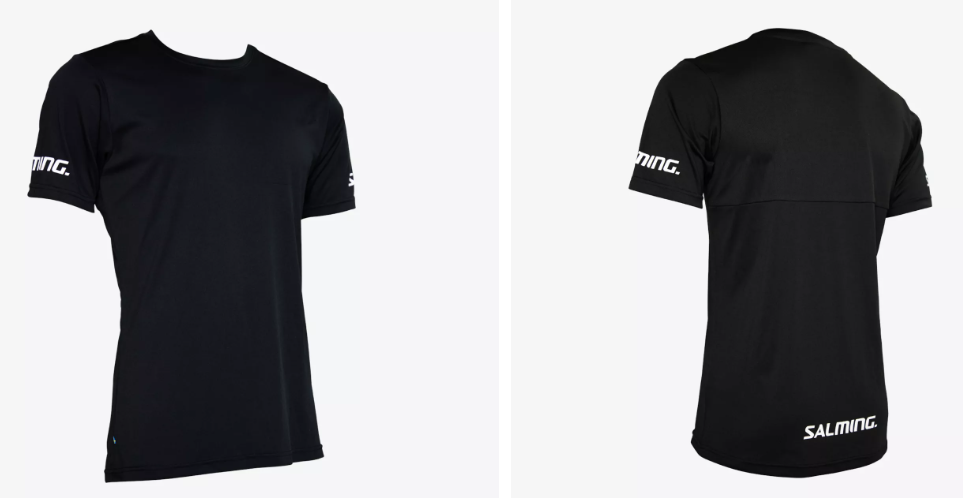 Core Training 22 Matchshorts JR/SR  229 kr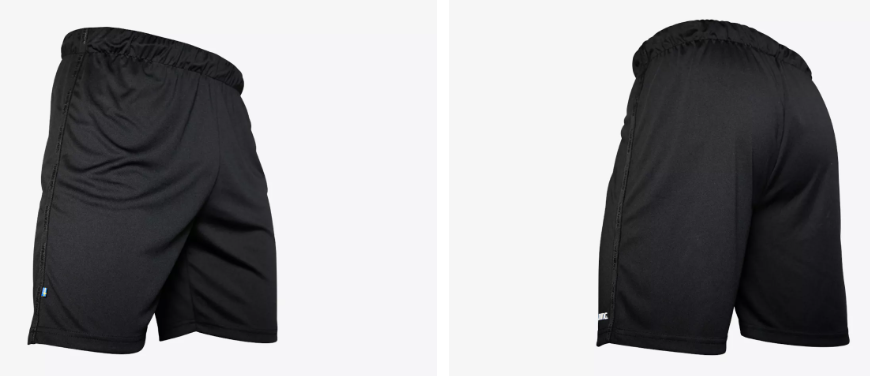 Core Training 21 1/4 zip JR/SR 469/509 kr inkl. klubblogga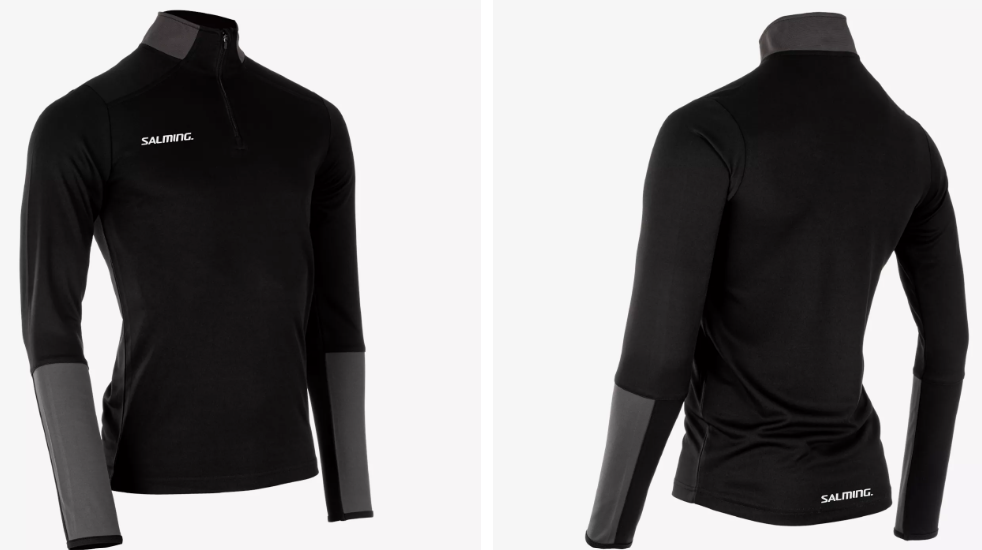 Core Training 21 pant 				Team Sock Long 99 kr	JR/SR 349/389 kr  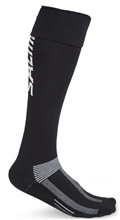 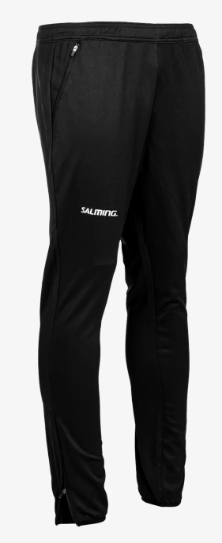 Storlekar						Kostnad tryckJR: 128, 140, 152 och 164				Klubblogga: 45 kr/stSR: XS-XXL						Namn: 45 kr/stStrumpor: 31-34, 35-38, 39-42 och 43-46